A Basal Tapejarine (Pterosauria: Pterodactyloidea: Tapejaridae) from the Crato Formation, Early Cretaceous of BrazilSupporting Information 1List A) Phylogenetic analysis, characters and character matrix.In order to access the phylogenetic position of Aymberedactylus cearensis gen. et sp. nov., we performed a phylogenetic analysis using TNT (Goloboff et al., 2003) using the default traditional search. This analysis is based on Manzig et al. (2014), with a modified character (52) and a new one (51). A strict consensus tree of this search is shown in Figure 6.
 CHARACTER LIST (per anatomical region)
SKULL

1. Dorsal margin of the skull:
	0 - straight or curved downward
	1 - concave
	2 - only rostrum curved upward

2. Upper and lower jaw:
	0 - laterally compressed
	1 - comparatively broad

3. Rostral part of the skull anterior to the external nares:
	0 - reduced
	1 - elongated (less than half of skull length)
	2 - extremely elongated (more than half of skull length)

4. Rostral end of premaxillae/maxillae downturned:
	0 - absent
	1 - present

5. Position of the external naris:
	0 - above the premaxillary tooth row
	1 - displaced posterior to the premaxillary tooth row

6. Process separating the external nares:
	0 - broad
	1 - narrow

7. External naris and antorbital fenestra:
	0 - separated
	1 - confluent forming a nasoantorbital fenestra
8. Naris and antorbital fenestra:
	0 - shorter than 40% of the skull length
	1 - longer than 40% of the skull length

9. Posterior margin of antorbital (or nasoantorbital) fenestra:
	0 - straight
	1 - concave
10. Nasoantorbital (or antorbital) fenestra extending dorsal to the orbit
	0 - absent
	1 - present
11. Shape of the orbit:	0 - subcircular
	1 - circular
	2 - circular, with open ventral margin
	3 - piriform (elongated)
12. Orbit comparatively small and positioned very high in the skull:
	0 - absent
	1 - present

13. Position of the orbit relative to the nasoantorbital fenestra (naris + antorbital fenestra):
	0 - same level or higher
	1 - orbit lower than the dorsal rim of the nasoantorbital fenestra

14. Suborbital opening:
	0 - absent
	1 - present
15. Lower temporal fenestra:
	0 - piriform, with ventral portion wider than dorsal
	1 - piriform, with dorsal portion wider than ventral
	2 - reduced (slit-like) 
16. Premaxillary sagittal crest:
	0 - absent
	1 - present
17. Premaxillary sagittal crest, position:
	0 - confined to the anterior portion of the skull
	1 - starting anterior to the anterior margin of the nasoantorbital fenestra, extending beyond occipital region
	2 - starting at about the anterior margin of the nasoantorbital fenestra, reaching the skull roof above the orbit but not extending over the occipital region
	3 - starting close or at the anterior portion of the skull and extended over the occipital region
	4 - starting at the posterior half of the nasoantorbital fenestra.
	5 - starting at the middle portion of the nasoantorbital fenestra, extending above the occipital region.18. Premaxillary sagittal crest shape:
	0 - striated, low with a nearly straight dorsal margin
	1 - striated, high, spike-like2 - round dorsal margin, blade-shaped
3 - smooth, expanded anteriorly and forming a low rod-like extension posteriorly
4 - smooth, starting low anteriorly and very expanded posteriorly19. Expansion on the anterior part of the premaxillary sagittal crest:
	0 - absent
	1 - present
20. Elongated dorsal premaxillary spike-like extension
	0 - absent
	1 - present
21. Expansion of the premaxillary tip:
	0 - absent
	1 - present, with premaxillary end high
	2 - present, with premaxillary end dorsoventrally flattened.

22. Posterior ventral expansion of the maxilla:
	0 - absent
	1 - present
23. Maxilla-nasal contact
	0 - broad
	1 - absent24. Free nasal process:
	0 - absent
	1 - present

25. Free nasal process position:	0 - placed laterally
	1 - placed medially
26. Free nasal process size:	0 - long, almost reaching the ventral margin of the skull
	1 - short 
	2 - knob-like (extremely reduced)27. Free nasal process orientation:	0 - directed anteroventrally
	1 - directed ventrally
28. Foramen on nasal process:
	0 - absent
	1 - present

29. Lacrimal extensively fenestrated
	0 - absent
	1 - present30. Lacrimal process of the jugal thickness:
	0 - broad
	1 - thin

31. Lacrimal process of the jugal inclination:	0 - inclined anteriorly
	1 - subvertical
	2 - inclined posteriorly
32. Pronounced ridge on the lateral side of the jugal
	0 - absent
	1 - present
33. Anterior portion of the frontal rugose:
	0 - absent	1 - present
34. Bony frontal crest:
	0 - absent
	1 - present

35. Bony frontal crest, position:
	0 - confined to the posterior end of the skull
	1 - starting above the orbit
	2 - starting on the posterior half of the nasoantorbital fenestra

36. Bony frontal crest, shape:	0 - reduced and blunt
	1 - short and spike-like, dorsally deflected
	2 - narrow, directed posteriorly
 	3 - very high and broad, at least doubling the height of the skull above the orbit, directed posteriorly
	4 - high, broad base and fan-shaped.37. Bony parietal crest:
	0 - absent
	1 - present

38. Bony parietal crest shape:
	0 - blunt
	1 - constituting the base of the posterior portion of the cranial crest.

39. Posterior region of the skull rounded with the squamosal displaced ventrally:
	0 - absent
	1 - present

40. Position of the quadrate relative to the ventral margin of the skull:
	0 - vertical or subvertical
	1 - inclined about 120 backwards
	2 - inclined about 150 backwards

41. Position of the articulation between skull and mandible:
	0 - under the posterior half of the orbit or further
backwards
	1 - under the middle part of the orbit
	2 - under the anterior half of the orbit or further anterior

42. Helical jaw joint:
	0 - absent
	1 - present

43. Supraoccipital:
	0 - does not extend backwards
	1 - extends backwards

44. Foramen pneumaticum piercing the supraoccipital:
	0 - absent
	1 - present

45. Expanded distal ends of the paroccipital processes:
	0 - absent
	1 - present

46. Palatal ridge:
	0 - absent
	1 - discrete, tapering anteriorly
	2 - strong, tapering anteriorly
	3 - strong, confined to the posterior portion of the palate

47. Slight expansion of the palate close to the anterior opening of the nasoantorbital (or naris + antorbital) fenestra:
	0 - absent
	1 - present

48. Maxilla excluded from the internal naris:
	0 - absent
	1 - present

49. Opening between pterygoids and basisphenoid (interpterygoid opening):
	0 - absent or very reduced
	1 - present and larger than subtemporal fenestra
	2 - present but smaller than subtemporal fenestra

50. Basisphenoid:
	0 - short
	1 - elongated
51. Mandibular width (distance between both glenoid fossae divided by the length from glenoid fossa to rostral tip ratio; NEW):
	0 – under 0.25 
	1 – 0.25 and over
52. Mandibular symphysis (modified after Kellner, 2003):
	0 - absent or very short
	1 - present, between 30% and 59% of total mandible length 
	2 - present, at least ~60% of total mandible length
53. Step-like dorsal margin of the dentary in lateral view:
	0 - absent
	1 - present

54. Anterior tip of the dentary downturned:
	0 - absent
	1 - present 

55. Dentary bony sagittal crest:
	0 - absent
	1 - present

56. Dentary bony sagittal crest, position:
	0 - confined to the anterior third of the lower jaw
	1 - extending close to the middle partion of the jaw

57. Dentary bony sagittal crest shape:
	0 - small projection 	1 - blade-like
	2 - elongated ridge-like
	3 - deep, broad in lateral view
	4 - shallow
58. Position and presence of teeth:
	0 - teeth present, evenly distributed along the jaws
	1 - teeth absent from the anterior portion of the jaws
	2 - teeth confined to the anterior part of the jaws
	3 - jaws toothless

59. Largest maxillary teeth positioned posteriorly:
	0 - absent
	1 - present

60. Variation in the size of the anterior teeth with the 5th and 6th smaller than the 4th and 7th:
	0 - absent
	1 - present

61. Teeth with a broad and oval base:
	0 - absent
	1 - present
62. Teeth finely serrated:	0 - absent
	1 - present
63. Peg-like teeth:
	0 - absent
	1 - present, 15 less on each side of the jaws
	2 - present, more than 15 on each side of the jaws
64. Laterally compressed and triangular teeth:0 - absent	1 - present


AXIAL SKELETON

65. Atlas and axis:
	0 - unfused
	1 - fused

66. Notarium:
	0 - absent
	1 - present

67. Postexapophyses on cervical vertebrae:
	0 - absent
	1 - present

68. Lateral pneumatic foramen on the centrum of the cervical vertebrae:
	0 - absent
	1 - present

69. Midcervical vertebrae:
	0 - short, sub-equal in length
	1 - elongated
	2 - extremely elongated

70. Cervical ribs on midcervical vertebrae:
	0 - present
	1 - absent

71. Neural spines of the mid-cervical vertebrae, height:
	0 - tall
	1 - low
	2 - extremely reduced or absent

72. Neural spines of the mid-cervical vertebrae, shape:
	0 - blade-like
	1 - spike-like
	2 - ridge

73. Number of caudal vertebrae:
	0 - more than 15
	1 - 15 or less
74. Caudal vertebrae with elongated zygapophyses forming rod-like bony processes:
	0 - absent
	1 - present
75. Proximal caudal vertebrae with duplex centra:
	0 - absent
	1 - present


PECTORAL GIRDLE

76. Length of the scapula:
	0 - subequal or longer than coracoid
	1 - scapula shorter than coracoid (1 > sca/cor > 0.80)
	2 - substantially shorter than coracoid (sca/cor < 0.80)

77. Proximal surface of scapula:
	0 - elongated
	1 - sub-oval

78. Shape of scapula:
	0 - elongated
	1 - stout, with constructed shaft

79. Coracoidal contact surface with sternum:
	0 - flattened
	1 - oval

80. Coracoidal contact surface with sternum:
	0 - no developed articulation surface
	1 - articulation straight or slightly concave
	2 - articulation strongly concave

81. Posterior expansion on articulation surface of the coracoid with the sternum:
	0 - absent
	1 - present
82. Deep coracoidal flange:
	0 - absent
	1 - present

83. Broad tubercle on ventroposterior margin of coracoid:
	0 - absent
	1 - present
84. Cristospine:	0 - absent	1 - shallow and elongated
	2 - deep and short


FORELIMB

85. Proportional length of the humerus relative to the metacarpal IV (hu/mcIV):
	0 - hu/mcIV > 2.50
	1 - 1.50 < hu/mcIV < 2.50
	2 - 0.40 < hu/mcIV < 1.50
	3 - hu/mcIV < 0.40

86. Proportional length of the humerus relative to the femur (hu/fe):
	0 - hu/fe < 0.80
	1 - 1.4 > hu/fe > 0.80
	2 - hu/fe > 1.40

87. Proportional length of the humerus plus ulna relative to the femur plus tibia (hu+ul/fe+ti):
	0 - humerus plus ulna about 0.80% or less of femur plus tibia length 
(hu+ul/fe+ti < 0.80)
	1 - humerus plus ulna larger than 0.80% of femur plus tibia length 
(hu+ul/fe+ti > 0.80)

88. Pneumatic foramen on the ventral side of the proximal part of the humerus:
	0 - absent
	1 - present 
89. Pneumatic foramen present on dorsal side of the proximal part of the humerus:
	0 - absent
	1 - present
90. Deltopectoral crest of the humerus:
	0 - reduced, positioned close to the humerus shaft
	1 - enlarged, proximally placed, with almost straight proximal margin
	2 - enlarged, hatchet shaped, proximally placed
	3 - enlarged, hatched shaped, positioned further down the humerus shaft
	4 - enlarged, warped
	5 - long, proximally placed, curving ventrally

91. Medial (= ulnar) crest of the humerus:
	0 - absent or reduced
	1 - present, directed posteriorly
	2 - present, massive, with a developed proximal ridge

92. Distal end of the humerus:
	0 - oval or D-shaped
	1 - subtriangular

93. Proportional length of the ulna relative to the metacarpal IV (ul/mcIV):
	0 - ulna 3.6 times longer than metacarpal IV (ul/mcIV > 3.6)
	1 - length of ulna between 3.6 and two times the length of metacarpal IV (3.6 > ul/mcIV > 2)	2 - ulna between two times and the same length of metacarpal IV (2 > ul/mcIV > 1)	3 - ulna about the same length or smaller than metacarpal IV (ul/mcIV < 1)

94. Diameter of radius and ulna:
	0 - subequal
	1 - diameter of the radius about half that of the ulna
	2 - diameter of the radius less than half that of the ulna

95. Distal syncarpals, shape:
	0 - irregular
	1 - from a rectangular unit
	2 - form a triangular unit

96. Pteroid:
	0 - absent
	1 - shorter than half the length of the ulna
	2 - longer that half the length of the ulna

97. Metacarpals I - III:
	0 - articulating with carpus
	1 - metacarpal I articulates with carpus, metacarpals II and III reduced
	2 - not articulating with carpus

98. Proportional length of the first phalanx of manual digit IV relative to the metacarpal IV (ph1d4/mcIV):
	0 - both small and reduced
	1 - both enlarged with ph1d4 over four times the length of mcIV (ph1d4/mcIV>4.0)
	2 -  both enlarged with ph1d4 about or less than two times the length of mcIV (ph1d4/mcIV<2.0) about 2 or smaller.

99. Proportional length of the first phalanx of manual digit IV relative to the tibiotarsus (ph1d4/ti):
	0 - ph1d4 reduced
	1 - ph1d4 elongated and less than twice the length of ti (ph1d4/ti smaller than 2.00)
	2 - ph1d4 elongated about or longer than twice the length of ti (ph1d4/ti subequal/larger than 2.00)

100. Proportional length of the second phalanx of manual digit IV relative to the first phalanx of manual digit IV (ph2d4/ph1d4):
	0 - both short or absent
	1 - elongated with second phalanx about the same size or longer than first (ph2d4/ph1d4 larger than 1.00)
	2 - elongated with second phalanx up to 30% shorter than first (ph2d4/ph1d4 between 0.70 - 1.00)
	3 - elongated with second phalanx more than 30% shorter than first (ph2d4/ph1d4 smaller than 0.70)

101. Proportional length of the third phalanx of manual digit IV relative to the first phalanx of manual digit IV (ph3d4/ph1d4):
	0 - both short or absent
	1 - ph3d4 about the same length or larger than ph1d4
	2 - ph3d4 shorter than ph1d4

102. Proportional length of the third phalanx of manual digit IV relative to the second phalanx of manual digit IV (ph3d4/ph2d4):
	0 - both short or absent
	1 - ph3d4 about the same size or longer than ph2d4
	2 - ph3d4 shorter than ph2d4

103. Proportional length of the forth phalanx of manual digit IV relative to the first phalanx of manual digit IV (ph4d4/ph1d4):
	0 - both short or absent
	1 - both elongated, with the forth phalanx the longer than the first (ph4/d4/ph1d4>1.00)2 - both elongated with the forth phalanx the same length or shorter, but longer than 35% the length of the first (1.00>ph4d4/ph1d4>0.35)	3 - both elongated with the forth phalanx less than 35% the length of the first (ph4d4/ph1d4<0.35)

HINDLIMB

104. Proportional length of the femur relative to the metacarpal IV (fe/mcIV):
	0 - femur about twice or longer than metacarpal IV
	 (fe/mcIV > 2.00)
	1 - femur longer but less than twice the length of
	 metacarpal IV (1.00 < fe/mcIV < 2.00)
	2 - femur about the same length or shorter than 
	 metacarpal IV (fe/mcIV < 1.00)

105. Length of metatarsal III:
	0 - more than 30% of tibia length
	1 - less than 30% of tibia length

106. Fifth pedal digit:
	0 - with four phalanges
	1 - with 2 phalanges
	2 - with 1 or no phalanx (extremely reduced)

107. Last phalanx of pedal digit V:
	0 - reduced or absent
	1 - elongated, straight
	2 - elongated, curved
	3 - elongated, very curved (boomerang shape)
DATA MATRIXOrnithosuchus longidens
0000000-00  000000---0  0000----00  0000--0 -00  0000000000  10000--000 0000000000 0000000000 0000000000 0000000000 0000000

Herrerasaurus ischigualastensis
0000000-00  000000---0  0000----00  0000--0-00  0000000000  00000--000 0000000000 0000000000 0000000000 0000000000 0000020
Scleromochlus taylori 
000?0?0-?0  ?000?0---0  0000----??  ???0--??00  0?????0???  ??0?0--00? 0?0??0??00 ??000????0 0????00??0 ???0?0???? ??0????
Anurognathus ammoni	
010001???0  ?????0---0  00?0----0?  ?0?0--0-??  ??????0???  10000--000 0110?0??0? ??100??0?? ????011??1 0000?1011? ???001?
Rhamphorhynchus muensteri
0010100-00  000010---0  0000----00  0000--0-01  1000000110  11010--000 0100000000 0001000001 0001111002 0011?10122 2221012Darwinopterus modularis0010101000  0000112000  0011010?00  1000--0-01  1?0?0?0???  ?0000--000 0120?00010 000?0????? ????1????? ??1????21? ???????
Pterodactylus antiquus
0010101000  000010---0  0011001000  1000--0-12  1?0?000???  ?1000--000 0120000011 1010000001 0001211005 0021?10212 2222020Nyctosaurus gracilis
0010101000  0000?0---0  0010----00  1000--0-0?  110?000121  02000--300 0100111001 0010000001 0001311103 0?31222222 22?20??
Nemicolopterus crypticus	
0010101000  0000?0---0  0011110001  1000--0-0?  2?????0???  ?1000--300 0100?0?001 ??100000?? ?0???11?15 ??2????21? 22?2120Pteranodon longiceps
1020101010  300010---0  001112-000  1101221101  2101000121  02000--300 0100111101 0110111012 0001211104 1131222222 2232020Istiodactylus latidens
0010101100  2???10---0  0?11110?01  21?0--0-01  2?01?00??1  ?0000--200 0101?1110? 01???11102 0002?1?014 11?22????? ???????Nurhachius ignaciobritoi
0010101100  ?000?0---0  001?????01  110??????1  2?????0???  ?000--2000  10101??010  1???1?1020  0?22110?41  ?222?1212?  ??21??
Tropeognathus mesembrinus
0010101000  3000110200  101?????00  1101001001  2101020121  0100101000 0100?????? ?????????? ?????????? ?????????? ???????Anhanguera santanae
0010101010  3000110200  1011100100  1101001001  2101010121  0100??1001 0100101101 011??21102 100????014 11?22?1??? ???????Anhanguera blittersdorffi
0010101010  3000110200  101?????00  1101001001  2101010121  0100101001 0100??????  ?????????? ?????????? ?????????? ???????
Anhanguera piscator
0010101010  3000110200  1011100100  1101001001  21010?0121  0100101001 0100101101 0110121112 1002211014 11222?1??? ???2120
Ludodactylus sibbicki
0010101000  000010---0  ?011100100  01011?1101  110?0?0???  ?1000--001 0100?????? ?????????? ?????????? ?????????? ???????
Dsungaripterus weii
2010101000  1101111100  0110----00  1001211101  2111110121  01000--110 1100111101 0010?000?? ?0?2210??5 ?0311?1212 22?2120"Phobetor" parvus 0010101000  1101111100  0110----00  1001211101  2?1?1?0???  ?1000--110 1100?????? 0????????? ?????????? ????1????? ???????Quetzalcoatlus sp.
0010101000  3010?14?00  0010----00  100??????1  21???001??  02000--300 0100111021 22?0?00002 010?20?105 20311??213 22?2?20Azhdarcho lancicollis
??????????  3?????????  ??????????  ?0????????  ??????????  ???????300 010?111021 22???????? ???????105 ?0???????? ???????Zhejiangopterus linhaiensis
0010101000  3010?0---0  0010----00  1000--0-01  2?1???0???  ?2000--300 010011??21 22?0?000?? ?10?200??5 ??31?2?213 ???2???
Chaoyangopterus zhangi   
1010101???  ?0???????0  00????????  ??????????  ??????0???  ?2000--300 0100?01011 00???000?? ?00?200??? ??31?2?212 22321?0Shenzhoupterus chaoyangensis 
1010101101  301020---0  001?????0?  2001241101  2?1???0???  ?2000--300 0100?01011 ?????0??0? ?0??200??? ??31???212 22321??
Tupuxuara leonardii
0010101100  3010213400  001?????01  1001231101  2111130121  0200112300 0100111101 00???00002 0012210105 20311?1213 ???2???
Thalassodromeus sethi
0010101100  3010213400  001112-001  1001231101  2111130121  ??000--300 0100?????? ?????????? ?????????? ?????????? ???????
Tupandactylus imperator 0011101100  3010213301  001??????1  1001221101  2?1???????  ?1??113300 0100?????? ?????????? ?????????? ?????????? ???????
Europejara olcadesorum
?01???????  ????2?????  ?01???????  ????????01  20?????1?1  ?110113300 0100?????? ?????????? ?????????? ?????????? ???????Caiuajara dobruskii nov gen., nov sp.00111011??  3010213301  00???????1  0?????????  20???01???  1110113300 0000?0110? 00?0?00002 ?01?21?115 203112???? ???????Tapejara wellnhoferi
0011101100  3010213300  0011111011  1001221101  2011101121  1110113300 0100?01101 00?0?00002 001?210115 203112?21? ???2120Sinopterus dongi  
0011101100  3010?13300  0011100011  1011211101  2?1???1???  ??10114300 0100?01011 00???00002 00??2111?5 2?31?2?212 22321??Eopteranodon lii  001110110?  ?????13300  00???????1  1?????????  ?1???0????  ?1?0114300 0000??1??? ?0?????0?? ????211??5 ??31?2?212 22?2???
"Huaxiapterus" corollatus
0011101???  ?????1?310  001???????  ??????????  ??????????  ?10114300 0100?01011 ?????000?? ?0??211??5 ??3????213 22321??
"Huaxiapterus" benxiensis
0011101100  ?0???13310  001??????1  10?1211101  2?1???1???  1110114300 0100?01011 ?????????? ????2????? ??3??2?212 22?2120

Aymberedactylus cearensis gen. et sp. nov.  ?0????????  ??????????  ??????????  ??????????  ??????????  1100114300 0000??????  ??????????  ??????????  ??????????  ???????Table A) Measurements of the mandible of Aymberedactylus cearensis gen. et sp. nov.Figure A) Measurement of mandibular width (new character 51). Red line indicates the measurement of mandibular width, in between the articulation surfaces for the quadrates including their own widths.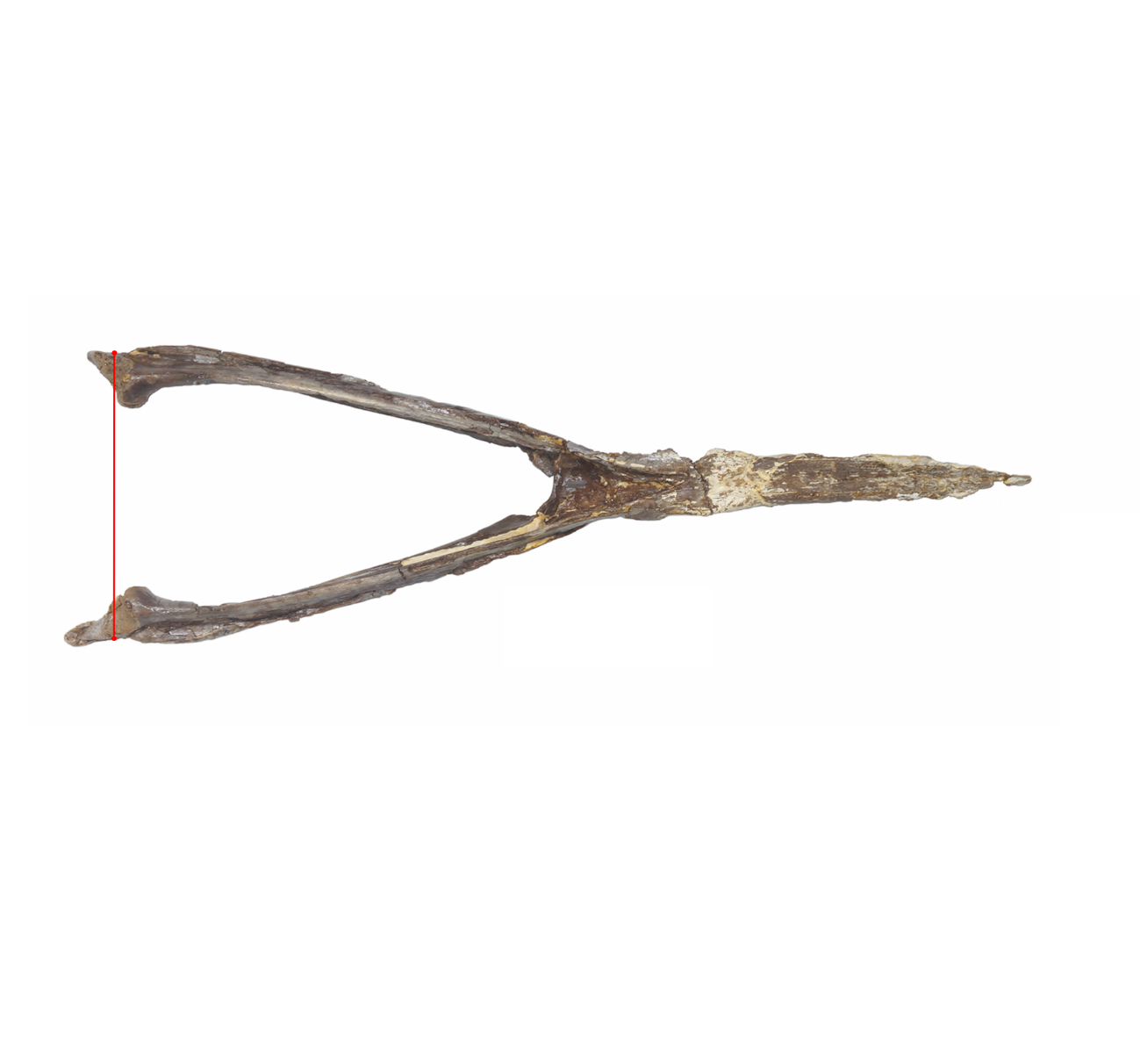 StructureMeasurement (mm)Mandible length (from rostral tip to the point between the two glenoid fossae)252Mandible length (from rostral tip to the tip of retroarticular process)269Mandibular symphysis length143Mandibular symphysis depth (preserved)13Mandibular rami length134Mandibular rami depth15Retroarticular process length18Inter-glenoid fossae distance80